The Engineer Corps Memorial Centre with Palmerston North Public Library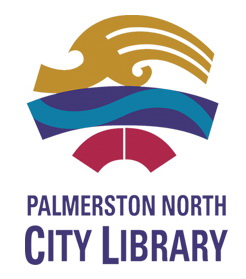 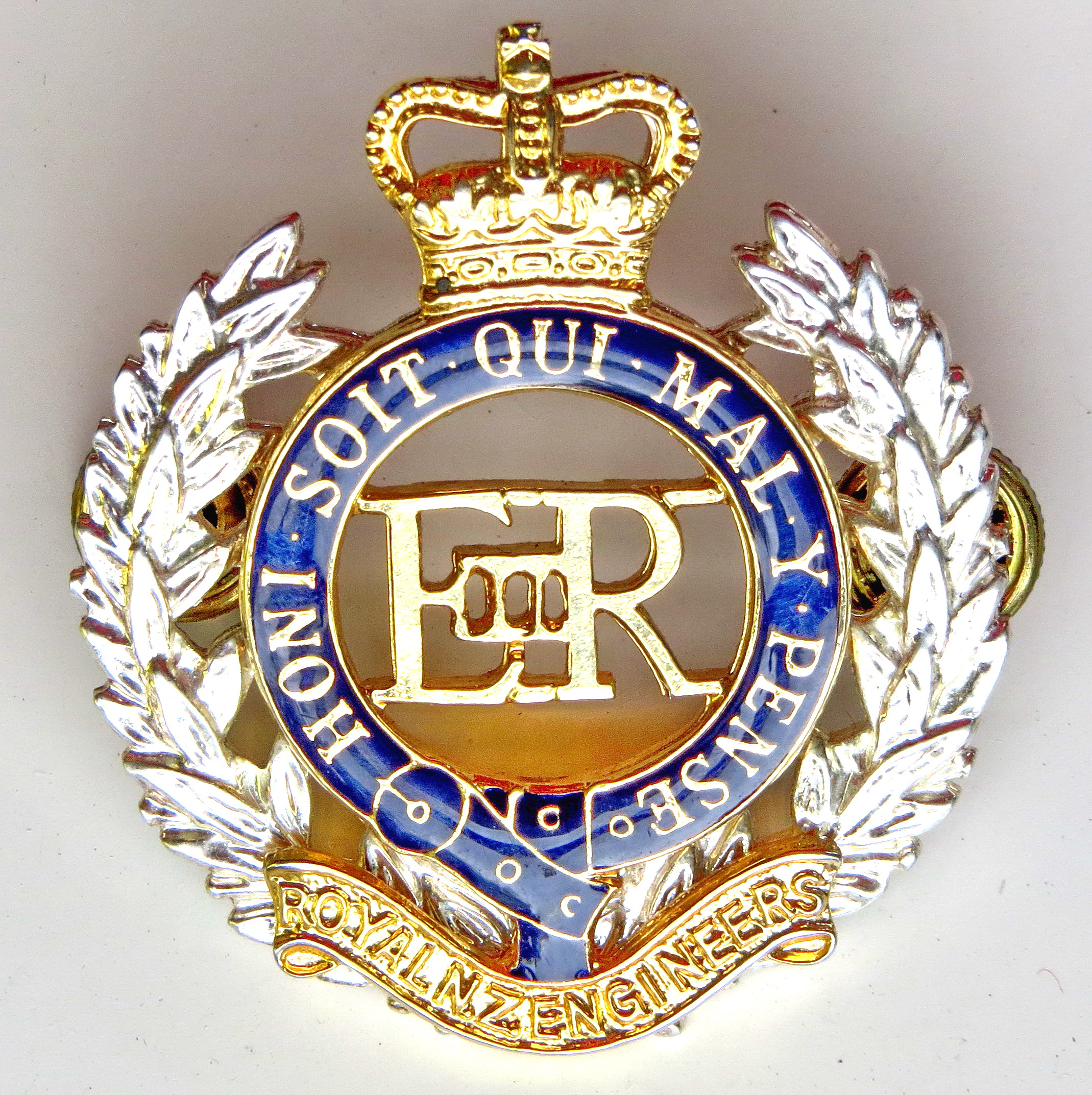 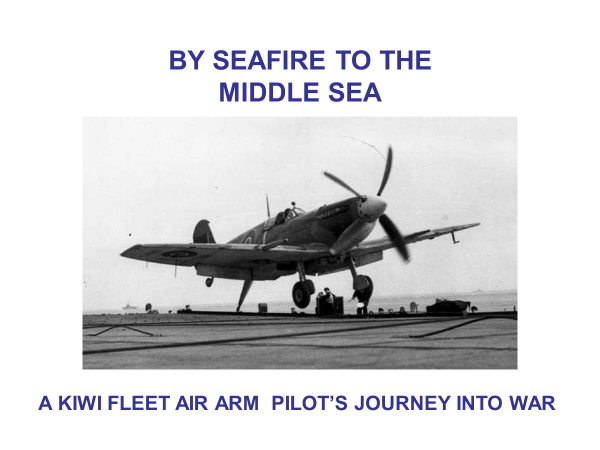 Presented by Dennis O’Rourke, MNZMChairman of Palmerston North Branch of Royal Aeronautical SocietyUpstairs, Level Two Public Library, Palmerston NorthThursday 14 February 2019 at 12.00 pm$3.00 entry proceeds to RNZE Museum